Городской округ Ханты-Мансийск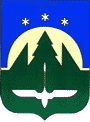 Ханты-Мансийского автономного округа – ЮгрыДЕПАРТАМЕНТ ГОРОДСКОГО ХОЗЯЙСТВА АДМИНИСТРАЦИИ ГОРОДА ХАНТЫ-МАНСИЙСКАул. Калинина, д. 26, Ханты-Мансийск,Ханты-Мансийский автономный округ,Тюменская область, Россия, 628007Тел. (3467) 35-23-82 Факс (3467) 32-57-74Е-mail: dgh@admhmansy.ruОКПО 57421649, ОГРН 1028600514755, ИНН 8601016803, КПП 860101001_____________________________________________________________________________________________ПОЯСНИТЕЛЬНАЯ ЗАПИСКАк проекту постановления Администрации города Ханты-Мансийска «О внесении изменений в постановление Администрации городаХанты-Мансийска от 17.10.2013 № 1324 «Об утверждении муниципальной программы «Развитие жилищного и дорожного хозяйства, благоустройство города Ханты-Мансийска»(далее – проект)Субъектом правотворческий инициативы является заместитель Главы города Ханты-Мансийска, директор Департамента городского хозяйства Администрации города Ханты-Мансийска Волчков С.А.Проект разработан Департаментом городского хозяйства Администрации города Ханты-Мансийска.Согласно пункту 6.1 Регламента работы Администрации города                   Ханты-Мансийска, утвержденного Администрацией города Ханты-Мансийска                   от 01.03.2012 № 232 (далее – регламент работы), подпункту 5.3.1 Порядка разработки, формирования и реализации муниципальных программ города Ханты-Мансийска, утвержденного постановлением Администрации города Ханты-Мансийска от 28.06.2019 № 735 (далее – порядок разработки, формирования и реализации муниципальных программ), Департаментом городского хозяйства Администрации города Ханты-Мансийска разработан проект постановления Администрации города Ханты-Мансийска                           «О внесении изменений в постановление Администрации города                          Ханты-Мансийска от 17.10.2013 № 1324 «Об утверждении муниципальной программы «Развитие жилищного и дорожного хозяйства, благоустройство города Ханты-Мансийска».Распределение финансовых ресурсов муниципальной программы приведено в соответствие с Решением Думы города Ханты-Мансийска от 30.04.2021 №499 - VI РД «О внесении изменений в Решение Думы города Ханты-Мансийска от 25.12.2020 №467 - VI РД «О бюджете города Ханты-Мансийска на 2021 год и плановый период 2022 и 2023 годов».В адресном перечне дворовых и общественных территорий, подлежащих благоустройству в 2021 году, в части дворовых территорий  уточнено наименование объекта «ул. Югорская, д. 9, 11, 13» в соответствии с проектной документацией и заключенным соглашением на предоставление субсидии.Кроме того, мероприятие  «Создание условий для обеспечения качественными коммунальными, бытовыми услугами» дополнено направлением расходов «Предоставление субсидий на возмещение расходов организации за доставку населению сжиженного газа для бытовых нужд».В целях обеспечения реализации прав институтов гражданского общества, юридических лиц и граждан Российской Федерации, предусмотренных федеральным законодательством о проведении независимой антикоррупционной экспертизы проект размещен на Официальном информационном портале органов местного самоуправления города Ханты-Мансийска в сети Интернет (www.admhmansy.ru).Принятие проекта не повлечет возможность нарушения требований статей 15-17 Федерального закона от 26.07.2006 № 135-ФЗ «О защите конкуренции,                       в связи с чем, необходимость размещения проекта на сайте www.regulation.admhmao.ru. Также, в случае принятия проекта дополнительных материальных                   и других затрат не потребуется.Заместитель Главыгорода Ханты-Мансийска,директор Департамента		      			                         С.А.ВолчковИсп. Проняева Людмила Андреевна,Специалист-эксперт отделаблагоустройства и природопользованиятел. (3467) 32-57-94